Salahaddin University – Erbil	  	   Subject: Microbiology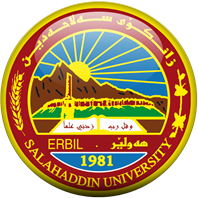 College of Education                                     Time: 2 hoursBiology department /3th      	                  Date: 11 /4/2023(2022-2023)……………………………………………………………………………………… Q1/ Speak briefly about the following :( Only answer three question)                   (30mark)                            A. Plasmids.  B.Flagellar Arrangement   C.  The effect of lysozyme on the cell wall.      D .Compare between the Transformation and Transduction        E. Environmental Factors That Influence MicrobesQ2 /Choose the one best answer to each of the following questions.                       (16mark)                1--Endotoxins: A) secreted outside the bacterial cell     B) part of the outer cell wall of Gram (-) bacteria                   C) Both of A and B         2-- Which of the following microorganisms produces endotoxin?                 A) Klebsiella  spp.           B) Staphylococcus spp.             .C) Streptococcus spp.              3--Which of the following is a characteristic of Clostridium botulinum?           A) Gram negative           B) does not form endospores                    C) Obligate           anaerobic          D) None of these              E) All of these.        4- Which of the following are made up of prokaryotic cells?                 A) Bacteria and fungi         B) -Archaea and fungi    C)-Bacteria and archaea       5- The Lpid A is a ---------------------------------------------------          A-)   Part of the outer cell membrane of gram negative organisms .           B-)  Part of the inner cell membrane of gram negative organisms.     C-) Space between the cytoplasmic membrane and the outer membrane layer . 6-___ Fiber like structures on the surface of bacteria that aid in attachment to surfaces . A) Flagella             B –glycocalyx                C-pili7-____ Lipopolysaccharide (LPS) is associated withThe outer membrane of Gram-positive bacteria.The outer membrane of Gram-negative bacteria.The cytoplasmic membrane of Gram-positive bacteria.The cytoplasmic membrane of Gram-negative bacteria.           8-The main feature of prokaryotic organism is             A) Absence of locomotion                B) Absence of nuclear envelope               C) Absence of nuclear material         D) Absence of protein synthesis         Q3/ Draw Gram-Positive Cell Wall Bacteria                                                                 (14 mark)          Q4/ /A- Mention the causative organism(s) of each of the following diseases:  (40 mark)                                                                         ---shigellosis--- skin infection ----diarrhea---UTI                B- What is conjugation for bacteria? In detail .Good Luck                                                                                                                                 Prof.Dr.Payman Akram                  Prof.Dr. sawsan M. sorchee